Thank you to our Science Committee!  Throughout the 2016-2017 school year, the following members have gathered four times for a full day of research and discussion.  We also want to thank the principals of each of the schools who have encouraged teacher attendance at these committee meetings.  We hope that the following resources will be helpful to those completing the accreditation self-study.Committee Members:Heidi Austin, St. Anne School, SeattleKaren Cole, St. Louise School, Bellevue*Lisa Davison, St. Vincent de Paul School, Federal WayMarcia Golloway, St. Thomas More School, LynnwoodHolly Havnaer, St. George School, SeattleWendi Heffron, St. Anthony School, RentonScott Hess, St. Joseph School, Seattle*Meghan Hoyer, St. Philomena School, Des MoinesKaren Madden, St. Madeleine Sophie, BellevueTerence Maguire, St. Madeleine Sophie, BellevueMarianne Floyd, Visitation School, TacomaAndrew Nutter, Our Lady of Lourdes School, VancouverRachel O’Hanlon, Our Lady of the Lake School, SeattleSuzanne Olson, Our Lady of Lourdes School, VancouverLauren Samson, St. Louise School, BellevueDavid Schreck, Holy Rosary School, SeattleSven Tice, St. John School, SeattleKaja Works, Sacred Heart School, Bellevue*Final Review TeamPreface The Science Standards Committee works to assist all schools in the Archdiocese to develop a process to implement math practices and review standards for the annual in-depth study.  The sections included in this tool-kit that correspond directly with the In-Depth Study:Analyze curriculum and assessment dataUse curriculum standardsIdentify instructional methodology to support all studentsThe Western Catholic Education Association have identified five In-Depth Study Outcomes:To look carefully at each curriculum area by reviewing how and to what extent the school’s curriculum supports high achievement of all studentsTo identify significant accomplishments that have had a positive impact on student achievementTo identify areas that should be address to increase student learningTo assist schools in completing the Self-Study for school accreditationTo assist schools in making the connection between In-Depth Studies and school accreditationIt is our hope that this tool-kit will offer support to schools investing in content area in-depth studies.A new addition to this tool-kit is a listing of resources relative to professional development in the area of science education and/or STEM education.SCIENCE IN-DEPTH STUDY – Tool-Kit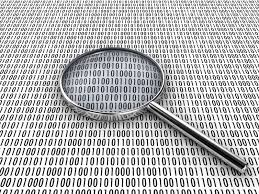 Task 1:  Analyzing Curriculum Assessment Data that leads to High Achievement by All Students Accreditation Factor #6:  Data Analysis and Action to Support High Achievement of all Students – The school uses educationally sound assessment processes to collect data.  The school disaggregates and analyzes student performance data and uses the analysis as a basis for instructional/curricular improvement.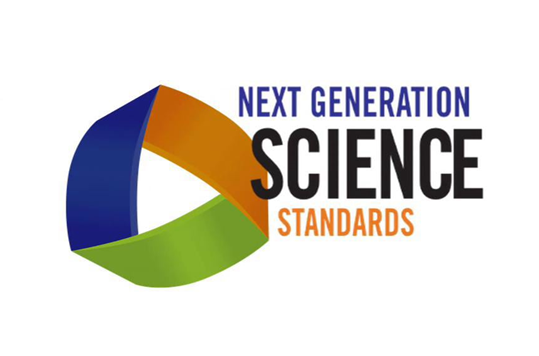 Task 2:  Using Curriculum Standards – High Achievement by All Students Toward Clearly Defined SLEs and Curriculum Standards Accreditation Factor #7 - All students make acceptable and measurable progress toward clearly defined Schoolwide Learning Expectations and challenging, comprehensive, and relevant curriculum standards.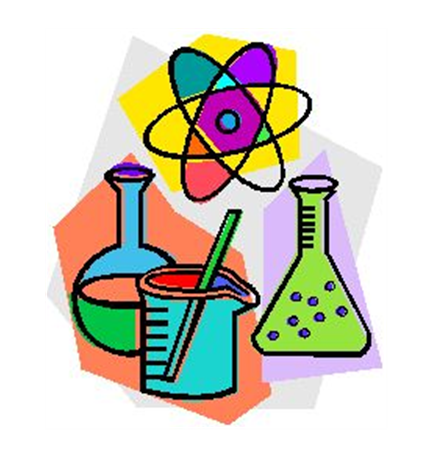 Task 3:  Instructional Methodology to Support High Achievement of All Students Accreditation Faction #8:  The staff applies research based knowledge about teaching and learning in the instruction process.  Assessment is frequent and varied, integrated into the teaching/learning process, and informs curriculum planning.APPENDIX 1: Science Professional Development & ResourcesAPPENDIX 2: Science/ STEM Field Trips, Activities & PresentationsScience/STEM ~ Field Trips, Activities, & PresentationsAcademic Adventure
15510 Rosario Beach Road
​Anacortes, WA 98221
360-708-3286, andrew.rice@academicsandadventures.org
academicsandadventures.org
Academic Adventures is an inquiry focused Coastal Ecology and Marine Biology Field School based in Anacortes. Students participate in the scientific process and are surrounded by the specific habitats, organisms and ecosystems they are studying. Programs for grades K-12 include one-day field trips, multi-day field school, naturalist programs and Deception Pass day camps.Animal Encounters
425-647-6499, info@animalencounters.com
animalencounters.com/for-schools.html
Animal Encounters provides enrichment programs for preschool and K-6 students including public and private schools, homeschool centers, summer camps and more. They tailor each presentation to the needs of the educator. Popular programs include Australian Animals, African Animals, Bugs and Reptiles.Beecher’s Pure Food Kids Workshop
801 Blanchard St.
Seattle, WA  98121
206-971-4169, saram@purefoodkids.org
purefoodkids.org
The Pure Food Kids Workshop inspires and empowers children to make smart, healthy eating choices by teaching them about food marketing, common food additives and how to read a food label. These free workshops, geared to 4th and 5th graders, are taught by trained instructors with a desire to help kids form good eating habits.Bellevue Botanical Garden
12001 Main St.
Bellevue, WA 98005
425-452-2750, livinglab@bellevuebotanical.org
bellevuebotanical.org/lab.html
Highlights of the Bellevue Botanical Garden include the Northwest Perennial Alliance Border, Waterwise Garden, Yao Garden, Alpine Rock Garden, the new Ravine Experience and summer displays of dahlias and fuchsias. The Living Lab Program for grades K through 5 provides quality science and botany-related educational opportunities for youth. Activities are interactive, fun, hands-on and aligned with the Washington State Standards for Science.Bellevue College Planetarium
​3000 Landerholm Circle SE, Room B-244
Bellevue, WA 98007
425-564-3055
bellevuecollege.edu/astronomy/planetarium
The Bellevue College Planetarium is open for school trips as well as regularly scheduled public evening shows. At the BC planetarium they are able to recreate the clear night sky, which enables students to explore the stars and constellations as well as the sun and planets in our solar system. The live presentation is suggested for 2ndgrade students and older. Available show topics include stars, black holes, comets and more.The Bloedel Reserve
7571 NE Dolphin Drive
Bainbridge Island, WA 98110
206-842-7631, ext. 14, atendam@bloedelreserve.org
bloedelreserve.org/visit
The Bloedel Reserve on Bainbridge Island is an internationally renowned public garden and forest preserve. The Reserve’s 150 acres are a unique blend of natural woodlands and beautifully landscaped gardens, including a Japanese Garden, a Moss Garden, a Reflection Pool and the Bloedels’ former estate home. The Bloedel Reserve welcomes school children, youth groups and college students for guided tours. Many of the tour guides are retired teachers, who love leading tours for students of all ages.Boehm’s Candies
255 NE Gilman Blvd.
Issaquah, WA 98027
425-392-6652, info@boehmscandies.com
boehmscandies.com/tours
Boehm’s has been making gourmet European chocolates since 1942. Guided tours take groups through the candy factory where they receive samples of the confections and see how Boehm’s candies are made. Students may also visit the authentic Swiss Chalet and Alpine Chapel to learn about the history of the founder, Julius Boehm.Brightwater Education & Community Center
22505 State Route 9 SE
​Woodinville, WA 98072
206-263-9524, kateb@islandwood.org
kingcounty.gov/services/environment/brightwater-center/education.aspx
The Brightwater Center at the Brightwater Sewage Treatment Plant was designed with learning in mind. It aims to educate people of all ages about the impacts individuals have on water resources and the environment. Brightwater has partnered with the non-profit organization IslandWood to offer programs for local schools. All school field trip programs are free and include hands-on activities and/or field investigations. The center also features 70 acres of open space with trails and 40 acres of natural habitat along with a variety of public art. Editor’s note: For information about King County’s other treatment plants, go to “King County Water Treatment Plants” under Nature & Environment.Burke Museum of Natural History and Culture
University of Washington campus, 17th Avenue NE and NE 45th Street
Seattle, WA 98195
206-543-5591, burked@uw.edu
burkemuseum.org/programs/group-visits
The Burke Museum provides high-quality science and cultural learning experiences to students of all ages. Whether on a museum Discovery Tour, using a Burke Box traveling teaching collection or attending an educator workshop, everyone is sure to learn something new. Burke Museum education is active year round with exciting programs for students, teachers and families. Note: Pricing for all programs changed to a flat-rate model effective July, 2016.Camp Hamilton 25405 Lake Fontal Rd.Monroe, WA 98272(360) 863-1525  oyyae@seattlearch.org http://www.oyyae.org/enviro-ed/ This is a 3 or 4 day outdoor education experience for students in 5th and/or 6th grade. Students at Camp Hamilton’s Environmental Education program get to experience science through a Catholic lens, using Pope Francis’ encyclical Laudato si’, and supporting the Next Generation Science Standards. This 3 or 4-day residential camping program calls students, through the voice of our Holy Father, to apply the science lessons and environmental stewardship beyond the old forests of Camp Hamilton to the student’s schools, churches, and communities.Camp Long
5200 35th Ave. SW
Seattle, WA 98126
206-684-7434, camplong@seattle.gov
seattle.gov/parks/environment/camplong.htm
Camp Long is one of Seattle's best-kept secrets. Located in West Seattle, this 68-acre park offers visitors an opportunity to enjoy nature, hike in the forest, camp overnight in rustic cabins, rock climb and learn about natural history. Naturalists lead environmental education classes for schools, preschools and homeschool groups. Program topics include spiders, insects, low tide, wetlands, stewardship and birds. Camp Long now has challenge courses available with a variety of programming options.Carnation Farms
28901 NE Carnation Farm Road
Carnation, WA 98014
425-844-3217, willowo@carnationfarms.org
carnationfarms.org/field-trips
The Farm-Based Education program at Carnation Farms aims to increase youth access, especially for those at-risk, to outdoor spaces by developing engaging outdoor programming. Programs at the Farm cultivate a connection with the food system and environment leading to healthy choices, and foster youth development by building multiple skills for leading healthier lives. Hands-on field trips take place in the five-acre certified organic garden at Carnation Farms where flowers, vegetables, fruit trees, herbs and berries grow and students can observe vegetable and layer hen egg production in our garden plots.Cedar Hills Regional Landfill
16645 228th Ave. SE
Maple Valley, WA 98038
206-477-4466
your.kingcounty.gov/solidwaste/facilities/cedarhills.asp
Groups, organizations or individuals can arrange to tour the Solid Waste Division’s facilities in Maple Valley. Tours include an overview of the operations on-site, garbage statistics, and a ride around the active landfill area, the North Flare Station, and the leachate ponds. Participants must be at least 5 years old.Cedar River Watershed Education Center
19901 Cedar Falls Road SE
North Bend, WA 98045
206-733-9421, crwprograms@seattle.gov
seattle.gov/util/crwec
Seattle Public Utilities Cedar River Watershed Education Center offers free 4th and 5th grade naturalist-led watershed education field programs to public and private schools in the spring and fall. These options consist of the “Seeing the Source” program and the center-based “Land and Water” program. A third option for all grade levels is the “Water Is Magic” education center visit. This flexible field trip explores water’s wonders through hands-on indoor exhibits and teacher-led self-discovery of the center’s outdoor environment and area trails.Center for Urban Horticulture 
3501 NE 41st St.
Seattle, WA 98195
206-685-8033, uwbgeduc@uw.edu
botanicgardens.uw.edu/center-for-urban-horticulture
The Center for Urban Horticulture, opened in 1984, is part of the University of Washington Botanic Gardens. It includes a 16-acre landscaped site with buildings and gardens, the UW Farm, and the 74-acre Union Bay Natural Area, which provides publicly accessible wildlife habitat (more than 200 bird species have been sighted there) and an outdoor laboratory for UW research. Self-guided or guided tours are available.Children’s Museum of Skagit County
550 Cascade Mall Drive
Burlington, WA 98233
360-757-8888, kayla@skagitcm.org
skagitchildrensmuseum.net
The museum provides an interactive learning environment to promote an understanding of the arts, science and culture among families and educators in Skagit County. Exhibits include a Music Room, an Art Studio, a Splash Wall, a tugboat and a semi-truck, a river to dam up and fish in, and much more.Children’s Museum of Tacoma
1501 Pacific Ave.
Tacoma, WA 98402
253-627-6031 ext. 221, mowen@playtacoma.org
playtacoma.org/groupvisits
The Children's Museum of Tacoma is a stimulating environment showcasing the natural connection between play and life-long learning in our one-of-a-kind playscapes. An enrichment group visit (available Fridays only) features an additional 30 minutes and facilitated workshop for you and your students to enjoy. The Museum also offers one-hour Enrichment to Go workshops at your location. Explore Line Art, Permanent Pen Color Science, or Oobleck.Cougar Mountain Zoo
19525 SE 54th St.
Issaquah, WA 98027
425-392-6278, info@cougarmountainzoo.org
cougarmountainzoo.org
The ten “worlds” of Cougar Mountain Zoo include habitats of cougars, reindeer, cranes, macaws, ratites, lemurs, camelids, wallabies, tigers and wolves. Schools can take guided tours of the zoo or schedule an Outreach Presentation.Eastside Audubon
308 4th Ave. S
Kirkland, WA 98033
425-576-8805, youthprograms@eastsideaudubon.org
eastsideaudubon.org/education/youth-education-1
Volunteers from Eastside Audubon’s Youth Education Program work with children of all ages in a variety of settings—schools, nature centers, parks, camps, festivals and fairs. All presentations are interactive, hands-on, and can be adapted to the needs of students. Teachers may also borrow the Bird Discovery Box, which contains lesson plans and the materials needed to teach them.Edmonds Discovery Programs
700 Main St.
Edmonds, WA 98020
425-771-0227, jennifer.leach@edmondswa.gov
edmondswa.gov/discovery-programs-home.html
The Edmonds Discovery Programs include a popular two-part K through 12 “Marine Education” program as well as the K through 6 “Discover the Forest” program held at Yost Park. Students learn about ecosystems, biodiversity, interdependence and much more. The EDP website also contains descriptions as well as downloadable materials on local mammals, birds, fish and plants in and around Edmonds.Environmental Science Center
2220 SW Seahurst Park Road
​Burien, WA 98166
206-248-4266, education@envsciencecenter.org
envsciencecenter.org/programs
Serving South King County since 2000, the Environmental Science Center promotes environmental stewardship, sustainability and academic achievement through science-based education. Typically, a one-hour classroom session is followed by a 90-minute inquiry-based field program at a location such as Seahurst Park or the Normandy Park Cove. Programs for grades K through 12 include Beach Heroes and Salmon Heroes.Fall City Wallaby Ranch
35327 SE Fish Hatchery Road
Fall City, WA 98024
206-354-8624, info@wallabyranch.org
wallabyranch.org
The Fall City Wallaby Ranch is a USDA Licensed and Inspected Facility dedicated to the breeding of world class gray and albino Bennetts wallabies and red kangaroos. They are pleased to host group tours to show off their animals and educate the public. Tours consist of an educational introduction to macropods (kangaroos and wallabies) where you will learn about and view photographs of babies growing in mom’s pouch. You will then take an interactive tour with the wallabies and kangaroos.First Green13440 Main Street
Bellevue, WA 98005
425-746-0809, info@thefirstgreen.orghttps://www.thefirstgreen.org/First Green is an innovative environmental and STEM education outreach program using golf courses as environmental learning labs. Golf course superintendents and/or local golf course representatives host students on field trips where they test water quality, collect soil samples, identify plants, design plantings, assist in stream bed restoration and are involved in the ecology and environmental aspects of the golf course. The students are also introduced to many other aspects of golf. A tax-exempt non-profit, First Green was founded in the State of Washington in 1997 and is expanding nationally.FISH (Friends of the Issaquah Salmon Hatchery)
125 W Sunset Way
Issaquah, WA 98027
425-392-1118, education@issaquahfish.org
issaquahfish.org
FISH is a nonprofit organization dedicated to promoting watershed stewardship through education. FISH offers tours of the hatchery for groups of all ages throughout the fall when the salmon arrive in Issaquah to spawn. FISH also offers in-class presentations to schools and homeschool groups either in conjunction with the students’ visit to the hatchery in the fall, or any time in the spring or winter. For a small fee, FISH will bring hands-on displays about salmon to your school’s science fair.Future of Flight Aviation Center & Boeing Tour
8415 Paine Field Blvd.
​Mukilteo, WA 98275
425-438-8100, info@futureofflight.org
futureofflight.org/boeing-tour-seattle
Boeing Everett factory tours are conducted to showcase The Boeing Company and the 747, 767, 777 and 787 Dreamliner. Visitors walk through parts of the largest building in the world by volume (472,000,000 cubic feet) and see airplanes in various stages of assembly.Gates Foundation Visitor Center
440 5th Ave. N
Seattle, WA 98109
206-709-3100 ext. 7100, visitorcenterstaff@gatesfoundation.org
gatesfoundation.org/visitor-center/for-educators
Explore a life-saving mosquito net, an ingenious personal water filter, and a storage device that can keep vaccines cool for 30 days or more. Learn about efforts to eradicate polio in our lifetime. Immerse yourself in debates about education, health and poverty – and decide your own priorities. We offer an optimistic experience that encourages both reflection and civic engagement. Free guided tours are discussion-driven and incorporate the interactive exhibits. Bus subsidies are available.Georgetown Steam Plant
6605 13th Ave. S
Seattle, WA 98108
206-763-2542, scl_georgetownsteamplant@seattle.gov
georgetownsteamplant.com
Built in 1906-07 by the Seattle Electric Company on 18 acres of land along the Duwamish River, this National Historic Landmark stands today as a reminder of the era of electrification of America's cities and a time when industry was first attracted to Seattle by its inexpensive hydroelectric power and electric trolley car system.Hands On Children’s Museum
414 Jefferson St. NE
Olympia, WA 98501
360-956-0818 ext. 103, reservations@hocm.org
hocm.org/field-trips
Hands On is consistently voted "Best Place to Take Kids" in South Puget Sound. Choose from several field trip workshops that connect to your curriculum and make learning exciting, interactive and fun. Workshops include Bee Buzz & Bee-Bots, Catapults, Silkscreening and more. Printable Field Trip Guides are also available. The Arts & Parts Studio gives every student an opportunity to take home a unique work of art. Hands On 2U brings the Museum Field Trip to your school or organization.Hiram M. Chittenden Locks and Carl S. English, Jr. Botanical Garden
3015 NW 54th St.
Seattle, WA 98107
206-783-7059
www.nws.usace.army.mil/Missions/CivilWorks/LocksandDams/ChittendenLocks.aspx
Students can watch ships pass through the locks, learn about the historical importance of the local shipping industry, and view migrating salmon in the fish ladder when in season. The botanical garden has more than 570 species of plants from around the world. Guided tours are provided all year, although availability in winter is limited. Tours of the locks, fish ladder or gardens are tailored to the age group of the class and to the area of study requested.Hydroplane & Raceboat Museum
5917 S 196th St.
Kent, WA 98032
206-764-9453, info@thunderboats.org
thunderboats.ning.com/page/victory-education-program
The Hydroplane & Raceboat Museum is the nation's only public museum dedicated solely to powerboat racing. The Victory Education Program is a rigorously researched, classroom tested curriculum using the magic of racing to inspire students to pursue and excel in STEM education. The program is designed to encourage all children to envision themselves as potential engineers and problem solvers. They offer both classroom visits and field trips.iFLY Seattle
349 Tukwila Parkway
​Tukwila, WA 98188
206-456-8602, info@iflyseattle.com
seattle.iflyworld.com/education
An iFLY wind tunnel is a marvel of math, science and engineering that connects what students learn in school to what can be achieved in real life. The STEM education programs at iFLY use the wind tunnel to make STEM exciting, relevant and accessible to all students. The curriculum has been designed by teachers and STEM professionals to support STEM learning in the classroom. Every field trip includes a Teacher Guide, presentation, lab activity, safety lesson, flight and post-field trip activity packet.Imagine Children’s Museum
1502 Wall St.
Everett, WA 98201
425-258-1006, ext. 1012, reservations@imaginecm.org
imaginecm.org
Whether at the museum or through their Museum-on-the-Go programs, professional educators provide an exciting, hands-on learning experience for all children. Highlights include an art studio, farm exhibit, water works, construction studio, tree house and Tall Timbers Rooftop Adventure.Institute of Flight (formerly Future of Flight Foundation)
8415 Paine Field Blvd.
​Mukilteo, WA 98275
425-438-8100 ext. 220, kyle@futureofflight.org
futureofflight.org/education
The Institute of Fight offers a variety of education programs highlighting STEM and STEAM, including in-school, after-school and teacher development opportunities. Aerospace Maker Project, Engineering Career Tours, and Xenoplanes are some of the programs available to school students.IslandWood
4450 Blakely Ave. NE
Bainbridge Island, WA 98110
206-855-4300, info@islandwood.org
islandwood.org
In addition to their school camps and Brightwater Center programs, IslandWood offers teacher resources as well as the Homewaters Program for Seattle students. Homewaters connects school science curriculum to watersheds and other natural ecosystems in the communities where students live. The core programming ties directly to the Microworlds, Ecosystems and Land & Water science units used by 4th and 5th graders in the Seattle School District.Jozee Rooz Indoor Petting Farm
120 138th St. S
Tacoma, WA 98444
253-539-5011, indoorpettingzoo@gmail.com
indoorpettingzoo.com
Jozee Rooz offers a hands-on petting zoo experience YEAR ROUND, indoors and out of the weather, where our animals are clean and dry, enjoying the attention of kids (and grownups too). We specialize in baby and miniature pets, farm animals and exotics. The Zoo To U option includes 10 animals (goats, lambs, bunnies, piglets and ducklings if available) that we bring to your classroom or birthday party.Kids Discovery Museum (KiDiMu)
301 Ravine Lane
Bainbridge Island, WA 98110
206-855-4650, learnmore@kidimu.org
kidimu.org/educators/field-trips
KiDiMu is home to a variety of hands-on installations that encourage sensory exploration and interactive play for the whole family. On self-guided tours, young learners discover the wonders of physics through hands-on experiments, solve real-life math problems, try their hands at art projects, explore the various imaginary play areas and more. Permanent and rotating exhibits may include the Art Studio, Our Town, Science Hall and the Pirate Tree House.KidsQuest Children’s Museum
1116 108th Ave. NE
Bellevue, WA 98004
425-637-8100, info@kidsquestmuseum.org
kidsquestmuseum.org/programs/field-trips
​KidsQuest Children’s Museum is an educational and fun experience for schools, clubs, Scouts and other organizations to enjoy hours of hands-on learning at a reduced rate. Museum field trips are available Wednesdays through Fridays. In-class programs, in-school science fairs and Girl Scout badge workshops are also available. Note: KidsQuest moved to a new home in January 2017.Killer Whale Tales5623 46th Ave SWSeattle WA 98136206.458.9863, jeff@killerwhaletales.orghttp://killerwhaletales.org/Killer Whale Tales is an environmental education program that uses storytelling and field based science to inspire students to take an active role in the conservation of Pacific Northwest killer whales and their habitat. Providing an interactive, engaging curriculum, Killer Whale Tales educates students about Northwest orcas. Not only do we show kids how to take an active role in conservation, we also teach them how to be environmental stewards. It’s not just about preserving a species; it’s about empowering students.King County Solid Waste Division
​201 S Jackson St., Suite 701
Seattle, WA 98104
206-477-5282, donna.miscolta@kingcounty.gov
your.kingcounty.gov/solidwaste/education/index.asp
Students learn to make choices that contribute to a cleaner school, community and planet through a school-wide assembly, hands-on classroom workshops and Green Teams that implement projects in the school or community. Materials and programs are available for preschool through 12th grade.King County Wastewater Treatment Plants
Plants in Renton, Woodinville and West Seattle
206-477-5448, casey.plank@kingcounty.gov
kingcounty.gov/services/environment/wastewater/education.aspx
The Wastewater Treatment Division’s education programs provide information on treatment plants, clean water processes and technology, resource recovery, pollution prevention for homes and businesses and Puget Sound health. Learn where it all goes when you brush and flush. School tours for King County schools, grades 4 through 12, are available in Renton, Seattle and now Woodinville for all King County residents. School field trips can include water quality testing, beach cleanup or a community recycled resources garden project. Ask about the Wheels to Water bus program.Laser Quest2210 S. 320th St. Unit A-4
Federal Way, WA 98003 (253) 946-4500, contact@laserquest.com   http://www.laserquest.com/Looking for S.T.E.M. -Beyond the Classroom?  The Quest for Knowledge educational field trip is just what you need! Our educational excursions promise to be one of a kind, informative and fun filled for both you and your students. This is no ordinary field trip! We combine science, technology, engineering, and mathematics in our field trips. Designed by educations from the United States and Canada, the Quest for Knowledge Education Programs promote comprehension and retention, as we combine learning with fun!  Three programs to choose from: Light & Optics, Light & Sound, and Lasers and Mazes!Living Computer Museum + Labs
2245 1st Ave. S
Seattle, WA 98134
206-342-2020, fieldtrips@livingcomputers.org
livingcomputers.org
Assembled by Microsoft cofounder Paul G. Allen, the Living Computer Museum collection presents the meaningful milestones in the evolution of computers. Their vintage computers are restored to working condition, so visitors can interact with them in a variety of ways. Write your own BASIC programs, play vintage computer games like Lunar Lander and Pin Ball or experience what it was like to use a Teletype. Special activities are available for field trip groups.Magnuson Nature Programs
6344 NE 74th St.
Seattle, WA 98115
206-684-7026, magnusonnatureprograms@gmail.com
magnusonnatureprograms.com
Magnuson Park is a wonderful place for a nature adventure, whether on a guided nature walk, a school field trip with Magnuson Nature Educators, or using one of our Explorer Packs for a self-guided tour. Teachers can choose from four topics, each filled with multiple experiential learning activities and held in a different part of the park. Our field trip activities introduce or reinforce elementary-school science units such as animals, organisms, plant growth and development, ecosystems, land and water, and more.Marine Science and Technology Center
28203 Redondo Beach Drive S
Des Moines, WA 98198
206-592-4000, mastedu@highline.edu
flightline.highline.edu/mast
The MaST Center is the marine biology and aquarium facility of Highline College. Located 4 miles south of campus at Redondo Beach with easy access to a variety of nearby habitats, the 2,500 square-foot facility offers public space, classroom, laboratories, offices, research areas with state-of-the-art equipment and an aquarium. The Aquarium holds more than 15 tanks totaling approximately 3,000 gallons of flow-through seawater and displays more than 250 native Puget Sound marine species.Mercer Slough Environmental Education Center
1625 118th Ave. SE
Bellevue, WA 98005
425-450-0207, parksweb@bellevuewa.gov
https://www.pacificsciencecenter.org/mercer-slough/ 
The Mercer Slough Environmental Education Center, a collaboration between the City of Bellevue and the Pacific Science Center, features classrooms, a visitor center, a community building and a “tree house,” all sustainably built. In addition to exhibits at the visitor center and self-guided walks through the Mercer Slough, PSC offers year-round education about wetlands and nature for youth, families and school groups. Outreach lessons are also available.Mountains to Sound Greenway Trust
2701 1st Ave., Suite 240
Seattle, WA 98121
206-382-5565, info@mtsgreenway.org
mtsgreenway.org/education
The Mountains to Sound Greenway Trust works to conserve and enhance the landscape along the I-90 corridor, ensuring a long-term balance between people and nature. Their education program has been engaging 4th through 12th grade students in King County with high-quality, science-based outdoor learning opportunities for 15 years. The inquiry-based programs are aligned with state learning standards, and are affordable and fun. The goal is to plant the seeds for a more sustainable future by teaching and inspiring the next generation of environmental stewards and conservation leaders. Museum of Flight
9404 East Marginal Way S
Seattle, WA 98108
206-764-5700, education@museumofflight.org
museumofflight.org/education
The Museum of Flight collection includes more than 150 historically significant aircraft and spacecraft, as well as the Red Barn—the original manufacturing facility of The Boeing Company. The museum’s education programs include the Aviation Learning Center, the Challenger Learning Center and the Apollo Moon School. The museum also offers a portable planetarium program, the popular "Flying Gizmos Show" and interactive rocketry and robotics workshops.Museum of Glass
1801 Dock St.
Tacoma, WA 98402
253-284-4713, tours@museumofglass.org
museumofglass.org/school-programs
The Museum of Glass provides a dynamic learning environment where visitors can appreciate the medium of glass through creative experiences, collections and exhibitions. Educators can arrange experiences in the Hot Shop Amphitheater, galleries, art studio or a combination of all three. The focus is on students in grades 5 through 12, but programs can be arranged for younger students. Schedule a visit from the Mobile Hot Shop for a complete glassblowing demonstration, with highly skilled artists working with molten glass while a trained commentator explains the art and science of glass and answers questions. Limited scholarships are available.Museum of Pop Culture (MoPOP) (formerly EMP and the Science Fiction Museum)
325 5th Ave. N
Seattle, WA 98109
206-262-3239, jessical@empmuseum.org
mopop.org/programs/for-educators/educational-resources
Education is a key focus for MoPOP, a cultural institution designed to explore the creative process and promote critical thinking. A school visit to MoPOP gives students the chance to experience interactive exhibitions that highlight the nation's musical culture and history, discover the role that imagination plays in fictional literature and films, explore the development and effects of technology, and teach the craft of making music.National Geographic Live Student Matinees
​Benaroya Hall
200 University St.
Seattle, WA 98101
206-215-4807, ngstudent@benaroyahall.org
http://www.seattlesymphony.org/benaroyahall/concerts-tickets/ng-student-mat 
National Geographic believes in the power of science, exploration and storytelling to change the world. NG explorers, photographers, filmmakers and scientists embody the importance of living curious, responsible and empowered lives and serve as inspiring role models through their student matinees. Student Matinees are free (some bus subsidies are also available) and include a collection of resources to complement the speaker’s focus such as classroom activities, videos, maps and more.Northwest Trek Wildlife Park
11610 Trek Drive E
​Eatonville, WA 98328
360-832-7166, reserve@nwtrek.org
nwtrek.org/for-teachers-schools
Northwest Trek is home to more than 200 animals native to the Pacific Northwest region of the United States and Canada. See bighorn sheep, deer, Roosevelt elk, woodland caribou, mountain goats and bison up close from trams. Grizzlies, black bears, wolves, bobcats, lynx, cougars, owls, eagles and wetland animals can be viewed in natural exhibits. Student field trips include a tram and/or walking tour of the park. Activity worksheets and Fast Fact Pages are available.The Outback Kangaroo Farm 
10030 State Route 530 NE
Arlington, WA 98223
360-403-7474, rooman@wildblue.net
outbackkangaroofarm.com
The Outback Kangaroo Farm offers a day of fun with kangaroo and exotic animal tours. We have a diverse group of animals at our farm including kangaroos, wallabies, tortoises, emus, llamas, pygmy goats and more. Our unique, 40-minute tours are both educational and recreational. Whether you are 8 or 80, you will find something to pique your curiosity in our menagerie of furry and feathered residents.Pacific Marine Research
2203 Alaskan Way, Pier 66
Seattle, WA 98121
206-361-1919, fieldtrips@marinescienceafloat.org
marinescienceafloat.org
The Marine Science Afloat program is targeted for grades 3 through 12. Students do water sampling, plankton sampling, video and hands-on microscope labs, hands-on invertebrates labs and marine mammal labs. The highlight of the day is a live dive, in which a diver carrying a closed-circuit TV camera and communication system takes students to the bottom of Puget Sound for specimen collection. When schedules permit, PMR can send one of its educators to the classroom for a fun and informative biology lesson.Pacific Science Center
200 Second Ave. N
Seattle, WA 98109
206-443-2925, edprograms@pacsci.org
pacificsciencecenter.org/programs-teacher-school-groups
A field trip to Pacific Science Center is a time-honored tradition for students of all ages. Ignite your students’ curiosity for science with a day of exploration and discovery at PSC. The hands-on exhibits and programs engage students of all ages and spark lifelong interest in science, math, engineering and technology. Field trip add-ons include IMAX shows and planetarium programs. PSC also offers ecology programs at the Mercer Slough Nature Park, teacher education, Science on Wheels Outreach Programs, science curriculum, camps, workshops and more.Padilla Bay National Estuarine Research Reserve
10441 Bayview-Edison Road
Mount Vernon, WA 98273
360-428-1558, swood@padillabay.gov
ecy.wa.gov/programs/sea/padillabay/education/index.html
At low tide, Padilla Bay exposes miles of mudflats formed by sediment from the Skagit River. The area is a perfect habitat for a variety of estuary plants and animals, which makes it a great place for nature study. Programs are offered for grades pre-K through 12 and can include a lecture, slide shows, videos and hands-on lab and fieldwork. Facilities include exhibits and an aquarium. Programs are free, but donations are accepted.Point Defiance Zoo & Aquarium
5400 N Pearl St.
Tacoma, WA 98407
253-591-5333, reserve@pdza.org
pdza.org/education-programs
Point Defiance Zoo and Aquarium has 367 species and more than 9,000 individual specimens from sea stars to elephants. They offer a variety of educational programs both in and out of the classroom including guided field trips, the Zoo to You Outreach Program, teacher workshops, career discovery programs and more.  Please note: PDZA is closed Tuesdays and Wednesdays, November through February.Port Townsend Marine Science Center532 Battery Way
Port Townsend WA, USA 98368 (360) 385-5582 , info@ptmsc.orghttps://ptmsc.org/ The Port Townsend Marine Science Center (PTMSC) is an educational and scientific organization devoted to understanding and conserving our marine and shoreline environment.  Their school programs offer students unique hands-on experiences in the marine sciences. They emphasize active exploration, critical thinking, and reflection.Remlinger Farms
32610 NE 32nd St.
Carnation, WA 98014
425-333-4135, info@remlingerfarms.com
remlingerfarms.com
Remlinger Farms offers a unique variety of fun and educational farm tours for groups of all sizes in spring and fall. Self-Guided Tours allow your group to move through the tour stations at your own pace. A tour guide will be at each station to present educational programming at set times throughout the tour day. During Guided Tours, we will see that your group has a fun day while still moving through the tour efficiently to make the best use of your time. We also offer special needs tours, toddler tours, an Educational Corn Maze Tour and more.Reptile Man and Reptile Zoo
22715 State Route 2
Monroe, WA 98272
Reptile Zoo: 360-805-5300
To book the Reptile Man: 425-750-6660
info@reptileman.com
reptileman.com
thereptilezoo.org
The Reptile Zoo in Monroe is one of the most comprehensive collections of reptiles on the West Coast, from black mambas to large anacondas, turtles to iguanas, and the only albino alligator in the Northwest. Scott Petersen, “The Reptile Man,” can be scheduled for a classroom visit or school assembly.Rick Hartman’s School of Toy
P.O. Box 1157
North Bend, WA 98045
425-837-9451, hartman@schooloftoy.com
schooloftoy.com
Rick Hartman is a professional toy inventor and former classroom teacher who brings curriculum-based toy building workshops and assemblies to elementary and intermediate schools throughout the Pacific Northwest. In the classroom, students build their own toys that fly, buzz, balance, twirl and engage young minds while demonstrating important concepts in science, math, history and the arts. At assemblies, larger-than-life toys take center stage as Rick performs one of six original shows designed to captivate, motivate and entertain. He’s also available to host Family Night Build-a-Toy Workshops for your community.Seattle Aquarium
1483 Alaskan Way, Pier 59
Seattle, WA 98101
206-386-4300, education@seattleaquarium.org
seattleaquarium.org/education-programs
The Seattle Aquarium is a wealth of undersea information for educators, kids, parents and visitors. Through specialized teacher programs, field trip opportunities, events and other marine resources, everyone can learn to share the knowledge and encourage the protection of the Sound that surrounds us all.Seattle Audubon Society
8050 35th Ave. NE
Seattle, WA 98115
206-523-8243 ext. 19, christines@seattleaudubon.org
seattleaudubon.org/sas/about/environmentaleducation.aspx
Seattle Audubon education programs provide classroom and experiential learning opportunities for ages 3 to 103 for the purpose of creating environmental stewards and mobilizing a community to take action in the protection of birds and their habitats. In-school programs, classroom kits and teacher resources make learning about local birds engaging and fun. High school programs include Northwest ecology along with citizen science and service learning projects.Seattle Bug Safari
425-829-4869, info@seattlebugsafari.com
seattlebugsafari.com/education.htm
Educating kids and others about the fascinating world of insects is one of Seattle Bug Safari’s passions. Outreach programs for grades pre-K through 12 can be tailored to include the specific topics your class is covering now. We also have special programs for home school groups, families and Scout troops.Seattle Children’s Museum
Seattle Center Armory
305 Harrison St.
Seattle, WA 98109
206-576-2310, rsvp@thechildrensmuseum.org
thechildrensmuseum.org/group-visits
With 22,000 square feet of exhibits, both permanent and rotating, SCM offers limitless possibilities for learning — from creating a masterpiece in Imagination Studio to traveling the world in Global Village. There are a number of hands-on exhibits for kiddos to explore, and daily educational programs or activities that are free with the cost of admission.Seattle Chocolates
1180 Andover Park W
Seattle, WA 98188
425-264-2705, tours@seattlechocolates.com
seattlechocolates.com/experience-chocolate-tours
On a Seattle Chocolates tour, taste a variety of chocolate delicacies; explore the chocolate-making machines and chocolate waterfall along a raised walkway; and discover how chocolate is grown, its history, and how we come up with new flavor combinations (and share your ideas). Children ages 6 or older are welcome. Please note, the tour involves stairs and a fair amount of walking. Solid Ground’s Giving Gardens
​Marra Farm: 9026 4th Ave. S
Seattle, WA 98104
206-694-6746, lettucelink@solid-ground.org
solid-ground.org/get-involved/farm-tours-field-trips
Solid Ground hosts farm tours and student field trips at Marra Farm in South Park. Groups can visit once or come multiple times during the growing season. Field trip offerings include Garden Exploration and Service Learning. High school students can participate in farm tours, service learning opportunities and work parties.Tacoma Nature Center
1919 S Tyler St.
Tacoma, WA 98405
253-591-6439, tnc@tacomaparks.com
metroparkstacoma.org/school-groups-nature-center
In this 70-acre outdoor classroom, students discover nature and science in a hands-on, interactive environment. Guided tour topics include Pond Critters, Wetland Wonders, Water Sleuths and more. TNC also offers classroom inquiries that allow students to get a close-up view of nature in the convenience of the classroom. In-class programs include “City Critters,” “Washington Wildlife,” “Habitat is Where It's At!” and more. Scout programs are also available.Theo Chocolate Factory
3400 Phinney Ave. N
Seattle, WA 98103
206-632-5100, info@theochocolate.com
theochocolate.com/factory-tours
As the first organic and Fair Trade chocolate factory in the U.S., Theo Chocolate offers one-hour tours of its factory for students ages 6 and older as well as special preschool tours for kids ages 4 to 7. Standard tours begin with an interactive talk covering the history, farming, ecology and politics of chocolate, including the social and environmental issues relating to cacao and cacao farmers. Then students tour the factory to learn how cacao fruit is transformed into chocolate. Best of all, tours include samples throughout!The Center for Wooden Boats
1010 Valley St.
Seattle, WA 98109
206-382-2628, fieldtrips@cwb.org
cwb.org/class-categories/field-trips
CWB uses the marine environment and classic wooden boats to engage students in the Pacific Northwest’s unique culture, history and environment, and provides hands-on educational opportunities for students from preschool to high school. Field trips at CWB can include trips in their traditional skin-on-frame Umiaq, toy boat building, canoe carving and more.University of Washington Planetarium and Observatory
UW Campus
Seattle, WA 98195
​uwplanetarium@gmail.com
depts.washington.edu/astron/outreach
The astronomy department at UW has several outreach programs including their planetarium, observatory, mobile planetarium, high school curriculum, and educator clearinghouse. Planetarium shows are given on a volunteer basis and only on Fridays. Several recent upgrades have made it a truly interactive and immersive planetarium experience available to UW groups, school groups, and clubs and Scout groups. The UW Mobile Planetarium is available for secondary schools and the community. The Jacobsen Observatory is open on the first and third Wednesday evenings, April through October. If the sky is clear enough, the dome is opened for viewing celestial objects through the antique refracting telescope. School and Scout groups can arrange activities and labs with the program.Washington Park Arboretum
2300 Arboretum Drive E
Seattle, WA 98112
206-685-8033, uwbgeduc@uw.edu
botanicgardens.uw.edu/education/youth-family
At this 230-acre outdoor classroom, the goal is to use wetlands, woodlands and world-renowned plant collections to promote conservation through education and recreation. UW Botanic Gardens offers a variety of hands-on field trips in the Arboretum for students pre-K through grade 10, with topics including Trees and Seasons, Wildlife 101, Race Around the Rim, and much more. Explorer Packs are also available to rent for use in self-guided field trips.The Whale Museum 
PO Box 945
Friday Harbor, WA 98250(800) 946-7227, info@whalemuseum.orghttps://whalemuseum.org/The Whale Museum promotes stewardship of whales and the Salish Sea ecosystem through education & research. The Whale Museum opened to the public in 1979 as the first museum in the country devoted to a species living in the wild- the Southern Resident Orca Whales, an endangered population of orcas, sometimes known as "killer whales". They also offer a variety of educational programs for students to learn more about whales, our local Orcas, and the marine ecology of the Salish Sea. Visit the Educator Resources page for downloadable information you can provide your children or use in your classroom.Wolf Camp and the Conservation College
1026 14th St. SW
Puyallup, WA 98371
425-248-0253, chris@wolfcamp.com
wolfcollege.com/custom-programs
Wolf College offers a world of nature and survival using real-life stories, lectures, games and hands-on practice to impart skills and knowledge that last a lifetime. Whether in the classroom or on location, visits are highly customized. Favorite themes include Animal Tracking, Aboriginal Craftmaking, Lostproofing & Orienteering, Wild Edible Plants, Naturalist Art & Journaling, Local Geology & Astronomy and much more.Wolf Haven International
3111 Offut Lake Road SE
​Tenino, WA 98589
360-264-4695 ext. 223, education@wolfhaven.org
wolfhaven.org/educational-programs
Wolf Haven International accomplishes its mission to "conserve and protect wolves and their habitat" by rescuing and providing sanctuary for displaced, captive-born wolves, promoting wolf restoration in historic ranges and educating the public about the value of all wildlife. Wolf Haven offers a variety of presentations focused on conservation-related themes. Each program is age-appropriate and is presented either in Wolf Haven’s education room or at your venue. Popular programs include Den Digs, Vanishing Creatures, Wolves of Washington, and more.Woodland Park Zoo
601 N 59th St.
Seattle, WA 98103
206-548-2424 ext. 2, schools@zoo.org
zoo.org/fieldtrips
Woodland Park Zoo exhibits nearly 1,100 animals representing almost 300 different animal species. Science education is core to their vision of creating the next generation of conservation stewards. Their programs for educators and students include field trips, outreach programs, educator programs, teacher resources and school and community partnerships. Find out about Educator Appreciation Day the first Saturday of June!Discussion Question for Assessment:What national, norm-referenced, criteria-referenced, and/or standards based assessment data is being collected?  What are some examples of assessments?Discussion Question for Assessment:What national, norm-referenced, criteria-referenced, and/or standards based assessment data is being collected?  What are some examples of assessments?Resource:  Washington State OSPI - All About Science AssessmentTopic:  Office of Superintendent of Public Instruction official website devoted to teaching of science.  This page contains all the updated information from the state about the NGSS and assessment, including the creation of the test items and the timeline for implementation.Grade Level:  AdministrationPurpose:  This website contains many links that are continually updated with the latest information about standards and assessment.  The link to the WERA Conference PowerPoint Presentation offers key insights into the state NGSS assessment timeline for implementation. How is this resource helpful?Resource:  Washington Science Assessment and Item SpecificationsTopic:  Test items for use in Spring 2016 and 2017Grade Level:  Grades 5, 8, and High School BiologyPurpose:  To better understand the question types and how the test is created.Review and Possible Uses:  Use for teacher review and discussion in grade level or PLC grade band groups.  All teachers of science could benefit from review of the questions, and how each grade level works to help students be successful in this content area.How is this resource helpful? Resource:  Explore the NGSS Through Performance Assessment TasksTopic:  Standards Based Assessment TasksGrade Level: Middle SchoolPurpose:  concord.org has unpacked the Performance Expectation (PE) Standards into less broad but more manageable pieces that we call Learning Performances (LPs).  The LPs still retain the three dimensional character of a PE.  However, they provide a more manageable target for the development of assessment tasks.Review and Possible Uses:  This resource offers Performance Based Assessments based on the NGSS standards.  A terrific resource to identify additional assessments measuring the standards.  The assessments are organized by standard and available on-line.  Answers to the assessments are available if you become a user.How is this resource helpful? Resource:  NWEA MAP-Science Assessment FAQs          Topic:  Frequently asked questions about Science Assessment             through MAP           Grade Level:  Grades 3 – 9           Purpose:  A single science assessment covers the three key domains:  life science, earth and space science, and physical science. Review and Possible Uses:  If your school is already registered in the NWEA MAP Assessment; consider enrolling students in the science assessmentHow is this resource helpful?Discussion Questions for Data Analysis:How is the data disaggregated and analyzed?What trends exist in the data over the past 3-5 years (see ISL Appendix B for some gathering/analysis forms)?  What are the possible causes?Discussion Questions for Data Analysis:How is the data disaggregated and analyzed?What trends exist in the data over the past 3-5 years (see ISL Appendix B for some gathering/analysis forms)?  What are the possible causes?Resource:  Getting Started with Data Teams (pdf)Topic:  Data TeamsGrade Level:  AdministrationPurpose:  Power Point Presentation with speaker notes on taking first steps in data teams.Review and Possible Uses:  Schools could use this Power Point as a beginning step in working with data in schools.How is this resource helpful?Resource:  Data Analysis Screening and Information Recording Form Topic:  Recording data informationGrade Level:  AllPurpose:  Guide and track discussion around identifying skills, goals, strategies and logistics for implementation.Review and Possible Uses:  For use in PLC’s or grade level groups, possible use post each testing event.How is this resource helpful?Resource:  Data Decision Worksheet for Teams (pdf)Topic:  Use of data to make SMART goalsGrade Level:  AllPurpose:  Worksheet for use by grade level teams to identify strengths and challenges using a pre-determined score.  Review and Possible Uses:  Teams reflect on student scores, identify and design instructional strategies with the goal of increasing student learning.  Simple tool.How is this resource helpful? Resource:  Data Carousel Activity - Observation and Reflection (pdf)Topic:  Review of data by staffGrade Level:  AdministrationPurpose:  Teachers and staff move in small groups between data sets (e.g. student learning -summative and/or formative, demographic, perception surveys re: student learning, school processes).  As participants examine the data, observations are noted.  Participants discuss the questions, and offer possible analysis.  As a whole staff or in PLCs, participants identify two priority areas for each of the data sets.Review and Possible Uses:  Great for a fall and spring data review for staff and possibly school commission.How is this resource helpful?Resource:  Teacher Self-Assessment:  Supporting Students’ Use of DataTopic:  Self-Assessment in the use of dataGrade Level:  AllPurpose:  All who work in and with schools are encouraged to use this tool to self-assess their instructional practices related to helping students use their own data.Review and Possible Uses:  Teachers can use this reflection to encourage more intentional use of data with their students.How is this resource helpful?Resource:  Making Students Partners in Data-Driven Approaches to LearningTopic:  Article discussing the importance of developing a classroom culture in which students are always collecting and analyzing information in order to improve student learning.Grade level:  Middle - High SchoolPurpose:  Article great for discussion in PLCs at middle and high school level.How is this resource helpful?Discussion Questions for Assessment Choices and Staff Development:What curricular decisions have been made from the assessment data?What process is in place to assess changes in assessment data caused by curricular changes?What staff development activities, driven by assessment data, are planned to enhance student learning? How will staff development activities be analyzed to determine what impact they have on student learning?Discussion Questions for Assessment Choices and Staff Development:What curricular decisions have been made from the assessment data?What process is in place to assess changes in assessment data caused by curricular changes?What staff development activities, driven by assessment data, are planned to enhance student learning? How will staff development activities be analyzed to determine what impact they have on student learning?Resource:  Data-Based DecisionsTopic:  Data based decisions – the kind of data and the different decisions that can be made as a resultGrade Level:  AllPurpose:  This article gives a great overview of the different evidence one can review and the many decisions that can be made as a result.  Great charts showing the links between purpose and methods of assessment as well as ideas for scheduling teacher collaboration.Review and Possible Uses:  Use with the school data team as an article for reflection and discussion on the use of and need for good data.How is this resource helpful?Resource:  Implementation Rubric Data-Driven Instruction and Assessment - pdfTopic:  Reflection rubric on use of data in schoolsGrade Levels:  AllPurpose:  The rubric is intended to be used to assess the present state of data-driven instruction and assessment in a school.  The rubric specifically targets interim assessments and the key drivers leading to increased student achievement.Review and Possible Uses:  For use as a school begins an in-depth study or the data section of the self-study.How is this resource helpful?Resource:  Data Use for Improved Learning Map of Key Capacities - pdfTopic:  Map of data use in a schoolGrade Levels:  AdministrationPurpose:  Map gives overview of the key users of data and the purposes.Review and Possible Uses:  In a single frame, this visual gives both the users of the data and what is done with or to the data.How is this resource helpful?Discussion Question for Adopting Curriculum:To what extent is purchase of instructional materials, adoption of new programs, etc. based on student achievement of the SLEs and curriculum standards?Discussion Question for Adopting Curriculum:To what extent is purchase of instructional materials, adoption of new programs, etc. based on student achievement of the SLEs and curriculum standards?Resource:  Textbook Review - Oregon State Study 2016Topic:  A complete review of texts in all subject areas and how each meets or does not meet pre-determined criteria.Grade Level:  Administrative and PLC use for all grades K-12Purpose:  A comprehensive review of a variety of texts and resources for all content areas including science.  If a text does not meet the criteria, an opportunity is given to the publisher for a response.Review and Possible Uses:  Schools would benefit from consulting this resource prior to making a purchase of science resources.How is this resource helpful?Resource:  Archdiocese Survey of Science Resources(pdf) Topic:  Committee developed survey questions to assist principals and staffs in determining best practices in the teaching of science.Grade Level:  Administration, leadership teams, plc groupsPurpose:  A survey of teachers of science on a range of topics related to science instruction.  Survey included:  number of minutes for instructional time per week, resource rating, professional development, etc.Review and Possible Use:  A school considering a new resource will see this as a helpful document.How is this resource helpful?Discussion Question for Integration of Catholic Identity:How is Catholic Identity and faith formation integrated into the total curriculum (e.g., math, reading, science, social studies, physical education, and extracurricular activities such as sports, clubs, etc.)?Discussion Question for Integration of Catholic Identity:How is Catholic Identity and faith formation integrated into the total curriculum (e.g., math, reading, science, social studies, physical education, and extracurricular activities such as sports, clubs, etc.)?Resource:  NGSS Example BundlesTopic:  The NGSS national website developed thematic “bundles” for teachers at every grade level.   "Bundles" are groups of standards arranged together to create the endpoints for units of instruction.Grade Level:  AllPurpose:   The bundles incorporated all the NGSS standards along with the associated practices.  (The Science Committee developed an overlay to this product: Integrating Religion Standards and Resources – see next resource below.)Review and Possible Uses:  Useful in curriculum development process.How is this resource helpful?Resource:  Science Bundles per Grade Level Integrated with Religion Topics Topic:  The Bundling Document integrated with the Religion StandardsForm:  OCS developed Curriculum MapsGrade Level:  Kindergarten, 1st Grade, 2nd Grade, 3rd Grade, 4th Grade, 5th GradePurpose:  Integration topics based on the essential questions paired with the religion essential questions.  Scripture references, religion standards, Catholic scientists and social justice principles are all included.Review and Possible Uses:  Reference for teachers to integrate Catholic identity throughout the content areas.How is this resource helpful?Discussion Question for Utilizing NGSS:How are the NGSS curriculum standards being used as a foundation for instruction?Discussion Question for Utilizing NGSS:How are the NGSS curriculum standards being used as a foundation for instruction? Resource:  Why NGSS?Topic:    NGSS Overview video provided by Washington State   Grade Level:  All gradesPurpose:  A brief video as a beginning step introducing NGSS.
Review and Possible Uses: Might be a good video to introduce parents to NGSS.How is this resource helpful? Resource:  Access the Next Generation  Science Standards by TopicTopic:  Topics are in tables by grade band, and then further broken down into columns of life science, earth and space science, and physical science.  The Engineering Design topic is located at the end of the respective grade band.Grade Level:  AllPurpose:  The website is continually updated with new resources at each grade level.  Lesson plans including activities.
Review and Possible Uses: Introducing NGSS to any teacher new to the standards.  This is a great resource for schools aligning their science instruction PreK-8.How is this resource helpful?Resource:  How to Read the Next Generation Science StandardsTopic:   To provide guidance and clarification to all users of the NGSS Standards.Form:  Website and VideoGrade Level: All Purpose:  Graphic overview with coding explained.  A ten minute video is included.
Review and Possible Uses:  A good place to start when introducing/explaining NGSS.How is this resource helpful?Resource: Glossary of NGSS Important TermsTopic:  Important NGSS terms identified and defined to assist in reading the standards.Form:  WebsiteGrade Level:  All Purpose:  A handy tool to have available for the teacher beginning to understand the standards.  Review and Possible Uses:  Nice for identifying terms used within the NGSS document that may be unfamiliar; i.e. “crosscutting”How is this resource helpful?Resource:  NGSS - Standards with Purpose, A Suite of Videos from the Teaching ChannelTopic:  This suite of videos functions as a primer to the NGSS — a first step toward preparing for the instructional shifts.  The videos provide an overview of the vision for the NGSS, as well as in-depth descriptions of each of the standards’ three dimensions. Form:  Videos from Teaching ChannelGrade Level:  All Purpose:  Provides an explanation for the basis of NGSS. Provides links to related posts.  How is this resource helpful? Resource:  3 Free Overview NGSS PostersTopic:  Three – one page overview postersGrade Level:  AllPurpose:  Each poster gives teachers 6 or 7 big, foundational ideas giving context to the NGSS. (Posters: “How to Integrate the NGSS Without Going Crazy,” “How to Take the Scary Out of NGSS Science Standards,” and “Everything You Need to Know About NGSS.”)
                           Review and Possible Uses:  A great starting point for discussion in                             PLC’s or as a whole group.  How is this resource helpful?Discussion Questions for Curriculum Maps:What process is being used by the school to ensure comprehensiveness of the curriculum, i.e., that all important standards are being covered without unnecessary repetition?  How do the teachers use long range curriculum planning (e.g., curriculum mapping) to ensure continuity of instruction and learning?Discussion Questions for Curriculum Maps:What process is being used by the school to ensure comprehensiveness of the curriculum, i.e., that all important standards are being covered without unnecessary repetition?  How do the teachers use long range curriculum planning (e.g., curriculum mapping) to ensure continuity of instruction and learning?Resource:  Curriculum Map TemplateGrade Level:  PreK-8Topic:  Curriculum Map TemplatePurpose:  Blank Template that includes the Unit/ Organizing Principle, Unit Length, Essential Questions, Concepts Content, Learning Target/skills, Standards, Key Vocabulary, Resources and Assessments.Review and Possible Uses:  An initial template guide to help schools begin the curriculum mapping process.  Categories may be adapted for school use.How is this resource helpful? Resource:   Curriculum Maps, Learning Goals and Progression ScalesTopic:  Grade level science maps from Bay District ScienceGrade Levels:  AllPurpose:  Bay District efforts in mapping the NGSS at each grade level.  The map includes timing, standards, domains, essential questions, vocabulary and instructional resources.  Additionally, each standards has an associated rubric that provides a clear target for achieving standards.  Review and Possible Uses:  A terrific place to start with curriculum mapping the NGSS.How is this resource helpful?Discussion Questions for Instructional Methodology: How does the teaching staff use a variety of instructional techniques to meet the needs of all learners?   How are different teaching methods matched to the learning style of the students?What has the staff done to increase their knowledge of current research about teaching and learning strategies?  What new teaching techniques have been implemented in the school as a result of this research?How does your school use PLCs?Discussion Questions for Instructional Methodology: How does the teaching staff use a variety of instructional techniques to meet the needs of all learners?   How are different teaching methods matched to the learning style of the students?What has the staff done to increase their knowledge of current research about teaching and learning strategies?  What new teaching techniques have been implemented in the school as a result of this research?How does your school use PLCs?Resource: Visual, Interactive Simulations for Teaching & Learning Science Topic:  Molecular WorkbenchGrade Level:  Grades 6-12Purpose:  This site features hundreds of free simulations in biology, nanotechnology and more. Review and Possible Uses: A great resource to integrate into lessons.  Sample lessons are offered.How is this resource helpful? Resource:  Understanding Science and How it Really WorksDescription:   A variety of resources to help teachers increase student understanding of nature and processes of science.  Grade Level:  All Purpose:  Centered on the following key questions:  What is science?  How does it work?  Why is it important?Review and Possible Uses: Teachers can gain additional background knowledge on specific science concepts before teaching and understand common misconceptions.  This is a great tool to help take baby steps toward implementing an inquiry based curriculum and ethos in a science classroom.How is this resource helpful?Resource:  Resource:  The 10 Best STEM Resources Science, Technology, Engineering & Mathematics Resources for PreK-12 Topic:  From the NSTA, 10 best resources listed along with linksGrade Level:  AllPurpose:  A great list of 10 top STEM links for curriculum resources and professional development.
Review and Possible Uses: A resource for planning lessons and adding a more dynamic aspect to teaching some science concepts. How is this resource helpful?Resource:  Tools for Ambitious Science TeachingTopic:  University of Washington College of Education sponsored website devoted to sharing resources that promote intellectual engagement and equity in the teaching and learning of science.  Grade Level:  AllPurpose:  Teachers are guided through a resource rich four-step process:  1) Planning for engagement with important science ideas; 2) Eliciting students’ ideas; 3) supporting on-going changes in thinking; 4) Pressing for evidence-based explanations.”
Review and Possible Uses:  This is a great tool that provides support to teachers as they begin to transition to a more phenomenon/inquiry- based science teaching model.How is this resource helpful?Resource:  Science Infographic with Scientific Engineering PracticesTopic:  Poster illustrating the scientific process for science fairsGrade Level:  AllPurpose:  Synopsys Silicon Valley Science and Technology Outreach Foundation designed an infographic that matches examples of science projects with accepted science and engineering practices.
Review and Possible Uses:  To provide a visual illustrating the scientific process for science fairs.How is this resource helpful?Resource:  Bozeman Science NGSS VideosTopic: 60 clear, concise videos covering 44 disciplinary core ideas, 8 science and engineering practices and 7 crosscutting concepts explained for teachersGrade Level:  AllPurpose:  Professional Development and supplemental instruction for core concepts.
Review and Possible Uses: Great videos to help supplement core science concepts. How is this resource helpful?Discussion Question for Administrator Observations:How effective is the school’s supervision and evaluation procedures in order to promote professional growth of staff?Discussion Question for Administrator Observations:How effective is the school’s supervision and evaluation procedures in order to promote professional growth of staff?Resource:  Science Walkthrough Form for AdministratorsTopic:  A walk-through form specific to science instruction Grade Level:  AllPurpose:  A form specifically designed with the NGSS in mind. Review and Possible Uses:  A tool to assist teachers in identifying strengths and weaknesses in teaching the NGSS Standards.How is this resource helpful?Resource:  Science PD Opportunities and ResourcesTopic:  A directory of science professional development opportunities and resources. Grade Level:  AllPurpose:  This resource includes a variety of organizations that offer professional workshops as well as personalized professional development in science education.Review and Possible Uses:  You can use this tool to seek out a national workshop or to identify a company that can work with your school and teachers to provide more in depth training on the NGSS.How is this resource helpful?SCIENCE PROFESSIONAL DEVELOPMENT OPPORTUNITIES AND RESOURCES Washington STEM:  www.washingtonstem.orgDescription:  Washington STEM launched an initiative called STEM-PD in 2013 to equip teachers with technology from IRIS Connect and the supporting tools and resources to overcome these logistical challenges. The technology enables teachers to have high-quality professional development and take control of their own learning. Currently in its third year, they are collaborating with educators in 42 schools across Washington to integrate this technology into schools' existing PD activities.Professional Development: http://www.washingtonstem.org/Why-Stem/STEM-Lab/STEM-PD#.WHZlN-3TlLh Resource Hub: http://www.washingtonstem.org/Resource-Hub/#.WHZm_1yMCuQ  Washington State LASER (Washington State Leadership & Assistance for Science Education Reform: https://www.wastatelaser.org/ Description:  Washington State Leadership and Assistance for Science Education Reform (LASER) is a public/private partnership launched in 1999 using a science education reform model developed by the Smithsonian Science Education Center (formerly the National Science Resources Center). The Washington State LASER partnership is led by the Science and Education Division of Pacific Science Center in Seattle and the Office of STEM Education at the Pacific Northwest National Laboratory. Pacific Science Center serves as the fiscal agent for the partnership and manages LASER’s statewide technical assistance efforts.Professional Development: https://www.wastatelaser.org/upcoming-professional-development/ Resources & Materials: https://www.wastatelaser.org/resources/  OSPI STEM: http://www.k12.wa.us/STEM/default.aspx Description:  A variety or resources provided by the WA state OSPI.  Why is STEM important?What is STEM literacy?How is OSPI supporting STEM education?What are STEM Lighthouse Schools?Does OSPI award grants for STEM projects?What other resources do you recommend?Have a question? Contact us WSTA (The Washington Science Teachers Association): https://wsta.wildapricot.org/ Description:  WSTA an organization dedicated to advocating and promoting quality science education at all levels of instruction.WSTA Conference 2017: https://wsta.wildapricot.org/page-1863497 Professional Development: https://wsta.wildapricot.org/professional-development Resources: https://wsta.wildapricot.org/informal-science  NSTA (National Science Teachers Association): http://www.nsta.org/ Description:  National Science Teachers Association is the largest organization in the world committed to promoting excellence and innovation in science teaching and learning for all. NSTA's current membership of 55,000 includes science teachers, science supervisors, administrators, scientists, business and industry representatives, and others involved in and committed to science education.Conferences and Professional Learning:  http://www.nsta.org/conferences/ Books & Resources: http://www.nsta.org/publications/  ITEEA (International Technology and Engineering Educators Association): https://www.iteea.org/ Description:  ITEEA’s mission is to advance technological capabilities for all people and to nurture and promote the professionalism of those engaged in these pursuits. ITEEA seeks to meet the professional needs and interests of members as well as to improve public understanding of technology, innovation, design, and engineering education and its contributions.Annual Conference: https://www.iteea.org/89867.aspx Professional Development: https://www.iteea.org/STEMCenter/EbD-PD.aspx Resources: https://www.iteea.org/Resources1507.aspx  ACTE (Washington Association for Career and Technical Education): http://www.wa-acte.org/ Description:  Washington ACTE’s mission is to support their members in providing high quality CTE opportunities for all students in Washington State.  WA-ACTE CORE PURPOSE is to provide leadership and services to their members as they prepare students for lifelong career success.Professional Development: http://www.wa-acte.org/confsummer.php and http://www.wa-acte.org/confupcoming.phpResources: http://www.acteonline.org/ PLTW (Project lead the Way): https://www.pltw.org/ Description:  The mission of Project Lead the Way (PLTW) is to “Prepare Students for the Global Economy.” Their STEM based programs can be found in more than 5,000 elementary, middle, and high schools across the country. The intensive teacher professional development program is a key differentiator between PLTW and other STEM based programs.State Conference (Seattle University): https://www.seattleu.edu/scieng/outreach/project-lead-the-way/state-conference/ 
 Professional Development: https://www.pltw.org/our-programs/professional-development Resources: https://www.pltw.org/experience-pltw/resources  Alliance for Excellent Education: http://all4ed.org/ Description:  The Alliance for Excellent Education focuses on America's six million most at-risk secondary school students-those in the lowest achievement quartile-who are most likely to leave school without a diploma or to graduate unprepared for a productive futureWebinar & Events: http://all4ed.org/webinar-event/jan-12-2017/  Discovery Education: Connect the Dots STEM Initiative: http://www.discoveryeducation.com/STEM/connect-the-dots.cfm?CFID=2223940&CFTOKEN=55533055 Description:  Discovery Education offers a breadth and depth of digital media content that is immersive, engaging and brings the world into the classroom to give every student a chance to experience fascinating people, places, and events. All content is aligned to state standards, can be aligned to custom curriculum, and supports classroom instruction regardless of the technology platform. Interactive digital textbooksEngaging standards-aligned contentComprehensive professional developmentAssessment ServicesVirtual ExperiencesLearning CommunitiesProfessional Development: http://www.discoveryeducation.com//what-we-offer/professional-development/explore/?campaign=flyout_admin_pd Resources: http://www.discoveryeducation.com/what-we-offer/community/explore-your-community.cfm Resource:  Science/STEM ~ Field Trips, Activities, & PresentationsTopic:  A list of science activities, field trips, and presentations. Grade Level:  AllPurpose:  This includes a host of organizations that can provide excellent supplementary education experiences for your students. Review and Possible Uses:  This is a great planning tool for those who want to extend their students’ learning outside of the classroom.How is this resource helpful?